             РМН                       ПМР                                   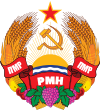                                    РАЙОНУЛ СЛОБОЗИ                                            СЛОБОДЗЕЙСКИЙ РАЙОН                                          п. ПЕРВОМАЙСК                                                         п. ПЕРВОМАЙСК                     ИНТРЕПРИНДЕРЯ УНИТАРЭ                                         МУНИЦИПАЛЬНЕ УНИТАРНЕ                                             МУНИЧИПАЛЭ                                                                       ПIДПРИЕМСТВОПМР Слободзейский район п. ПервомайскМуниципальное унитарное предприятие  ЖИЛИЩНО - КОММУНАЛЬНОЕХОЗЯЙСТВО5724 Слободзейский  район ,  пос  Первомайск,  ул. Ленина № 91  тел.  34-569 р/с 2211390000000040  Слободзейский филиал ЗАО «Приднестровский Сбербанк» г. СлободзеяВыписка из Протокола запроса предложений по определению поставщика Дизтоплива для обеспечения бесперебойной работы МУП «ЖКХ п. Первмайск»1 декабря 2021 год     Наименование заказчика: Муниципальное унитарное предприятие «Жилищно-коммунальное хозяйство п. Первомайск»Присутствовали:Директор- Мануилов Владимир МихайловичГлавный бухгалтер- Голуб Екатерина ИвановнаЮрист- Иванова Мария АнатольевнаМастер- Купчик Лариса ВикторовнаМастер РСБ- Чульский Василий ВасильевичИнспектор ОК- Уварова Лидия ВикторовнаСекретарь комиссии:Экономист- Миргородская Екатерина АнатольевнаКомиссией предложено участнику направить окончательное предложение. Участник закупки отказался от направления окончательного коммерческого предложения.Результаты вскрытия конвертов на участие в запросе предложений. По итогам заседания комиссии: в адрес МУП «ЖКХ п. Первомайск» на участие в запросе предложений по поставке талонов ДИЗТОПЛИВА для обеспечения бесперебойной работы МУП «ЖКХ п. Первомайск» согласно плана закупок на 2021 год, поступила 1 (одна) заявка от ООО «Шериф». В соответствии с пунктом 9 статьи 44 Закона Приднестровской Молдавской Республики от 26 ноября 2018 года №318-З-VI « О закупках в Приднестровской Молдавской Республике» запрос предложений признан несостоявшимся. На основании пункта 19 статьи 44 Закона Приднестровской Молдавской Республики от 26 ноября 2018 года №318-З-VI « О закупках в Приднестровской Молдавской Республике» комиссией принято решение заключить контракт с единственным поставщиком- ООО «шериф», со следующим предложением о цене контракта- 8250 руб. ПМРСекретарь комиссии:Миргородская Е.А.__________Дата 01.12.2021 г.